INSCRIPTIONS MEDIAS – JEUX MEDITERRANNENS ORAN 2022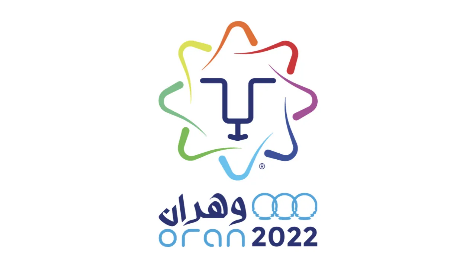 Informations personnelles Document d’informationAutre information Media information ATTENTION POUR VALIDER VOTRE ACCREDITATION : Veuillez transmettre une photo (claire et nette) de votre document d’identité en pièce jointe à l’adresse mail suivante : Veuillez transmettre une photo d’identité numérisée Nom de famillePrénomGenre (Homme/Femme)Date de naissance(jj/mm/aaaa)Pays de naissanceVille de naissanceNationalitéID TypePasseportNuméro IDDate d’émissionDate d’expirationPays d’émissionEmailMobileSociétéPaysNuméro d’autorisationMedia TypePress AgencyRadioPhoto Agency TélévisionNewspaper/MagazineWebFreelance